Муниципальное казённое учреждение общеобразовательная школа-интернат«Мыскаменская школа-интернатсреднего (полного) общего образования»«Что узнали. Чему научились»Урок  математикиво 2  классе (УМК «Школа России»)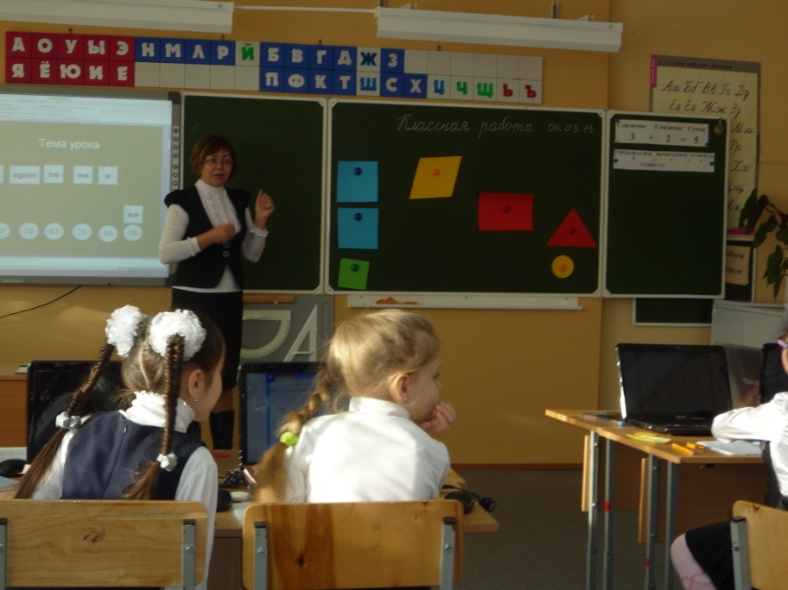 Учитель начальных классов Маркова Л.В.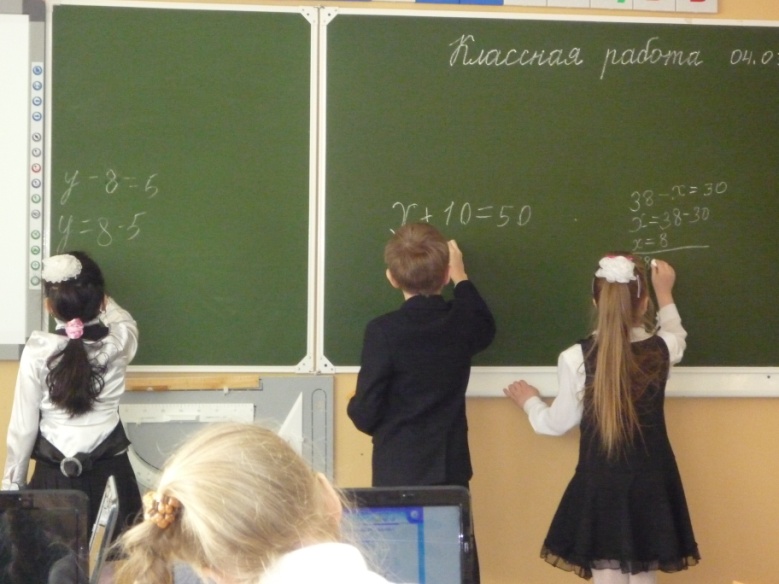 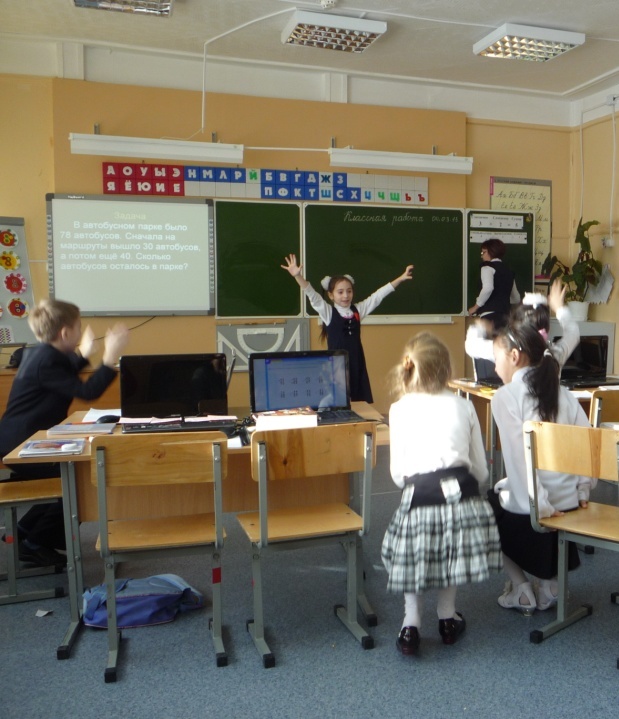 п. Мыс КаменныйМарт, 2013 г.Муниципальное казённое учреждение общеобразовательная школа-интернат«Мыскаменская школа-интернатсреднего (полного) общего образования»Урок математики во 2 классе (УМК «Школа России»)Учитель начальных классов Маркова Л.В.Тема урока: Что узнали. Чему научились.Цели: совершенствовать вычислительные навыки и умение решать текстовые задачи; развивать внимание и логическое мышление; воспитывать дружеское отношение к одноклассникам, чувство ответственности за работу группы.Планируемые результаты:Предметные: учащиеся научатся выполнять письменные вычисления изученных видов в пределах 100, решать задачи.Личностные: способность к самооценке на основе критерия успешности учебной деятельности.Регулятивные: умение определять и формулировать цель на уроке с помощью учителя; работать по  коллективно составленному плану; оценивать правильность выполнения действия на уровне адекватной ретроспективной оценки; планировать своё действие в соответствии с поставленной задачей; вносить необходимые коррективы в действие после его завершения на основе его оценки и учёта характера сделанных ошибок.Коммуникативные: умение оформлять свои мысли в устной  форме; слушать и понимать речь других; совместно договариваться.Познавательные: умение ориентироваться в своей системе знаний.Форма проведения: фронтальная, групповая и самостоятельная работа.Оборудование: интерактивная доска, мультимедийный проектор, персональные ноутбуки, электронное приложение к учебнику математики М.И.Моро, тетради, геометрические фигуры, карточки с индивидуальными заданиями.Ход урокаОрг. моментВстали все у парт красиво,Поздоровались учтиво.Тихо сесть, тетрадь открытьИ наклонно положить.Ручки взялиИ число красиво написали.Самоопределение к деятельностиРабота в группах:Все ученики в группе решают примеры и находят часть слова, затем все члены группы должны из частей составить слово. (Приложение 1)Команда зеленых: решать.Команда красных: задачи.Команда желтых: примеры.Работа у интерактивной доски: Слайд № 2Один ученик отвечает на вопросы и составляет слово: закрепление.В этом числе 8 дес .и 3 ед. (за)Число на 1 меньше, чем 70. (креп)Уменьшаемое 52, вычитаемое 2, чему равна разность. (ле)Первое слагаемое 60, второе 10, найди сумму. (ни)Сколько см в 3 дм? (е)- Значит тема нашего урока: закрепление.  Слайд № 3А какие задачи стоят перед нами, скажут команды.Ребята читают: решать задачи, примеры.- А главная цель: работать дружно в команде, помогать друг другу.Назначаются капитаны команд.Актуализация знаний Распределите геометрические фигуры на группы.  (На доске фигуры различных цветов и размеров. Можно распределить по цвету, по форме, по размеру) Слайды № 4-8Сосчитайте квадраты.   Слайд №9Задача на смекалку.Сколько останется углов у стола, если отпилить 1 угол.(На столах у детей квадраты. Практическое выполнение работы.) Слайд № 10-12Задача. Слайд № 13На строительстве новой школы бригада штукатурит один кабинет за 3 дня. За сколько дней эта бригада оштукатурит 4 кабинета?Работа по теме урокаСоставление равенств и неравенств. Стр. 40,  № 5.(Групповая работа.  Проверка. Слайд № 14)Решение задачи.  Стр. 42,  № 18Физкультминутка.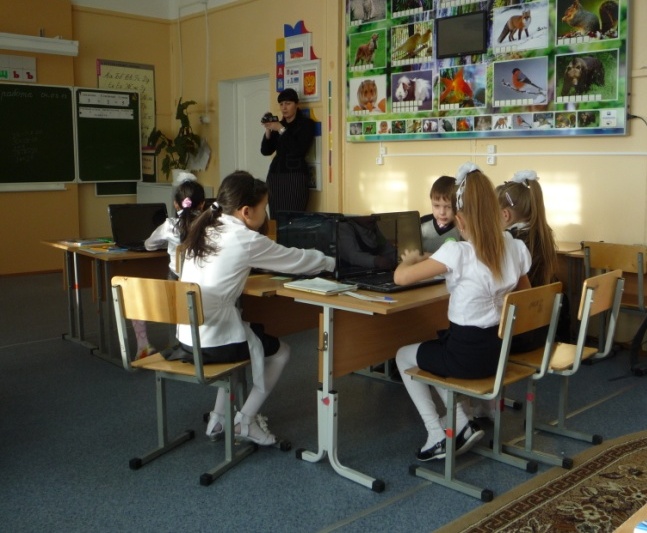 Продолжение работы по теме урока1.Решение уравнений  Слайд № 152.Работа на ноутбукахВыполнение теста № 5 (Приложение 2)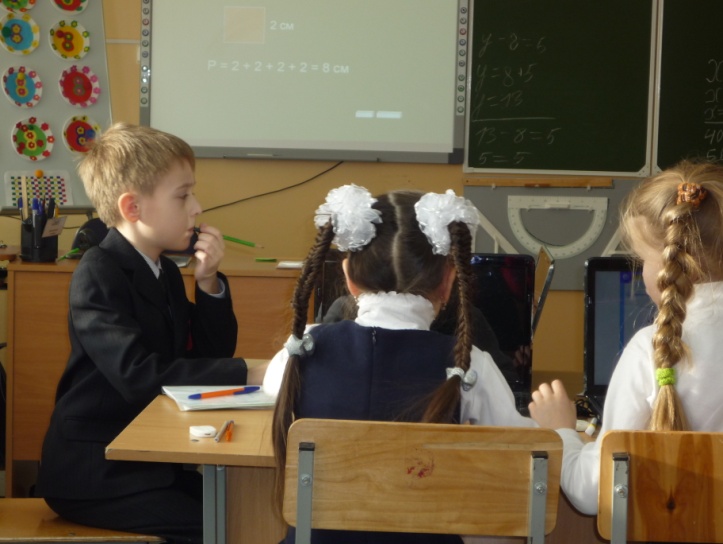 РефлексияНайти периметр квадрата со стороной 2 см. Слайд № 16- Оцените свою работу на уроке.  (Дети показывают кружки)Подведение итогов урока-Какие знания мы закрепили сегодня на уроке?- Все ли было понятно?- Какое задание вам показалось трудным?- А какое задание было интересно выполнять?Домашнее задание.  Слайд № 17 Стр. 43, № 22. №24Приложение 1   -70                                                                              + 28     23                                                                                  25   -42                                                                                    +87    18                                                                                       13+57                                                                                        -56  38                                                                                          27-68                                                                                  -40                                                                                  43                                                                                    18+64                                                                                           -60  26                                                                                             24+32                                                                                              -96  45                                                                                                43Приложение 2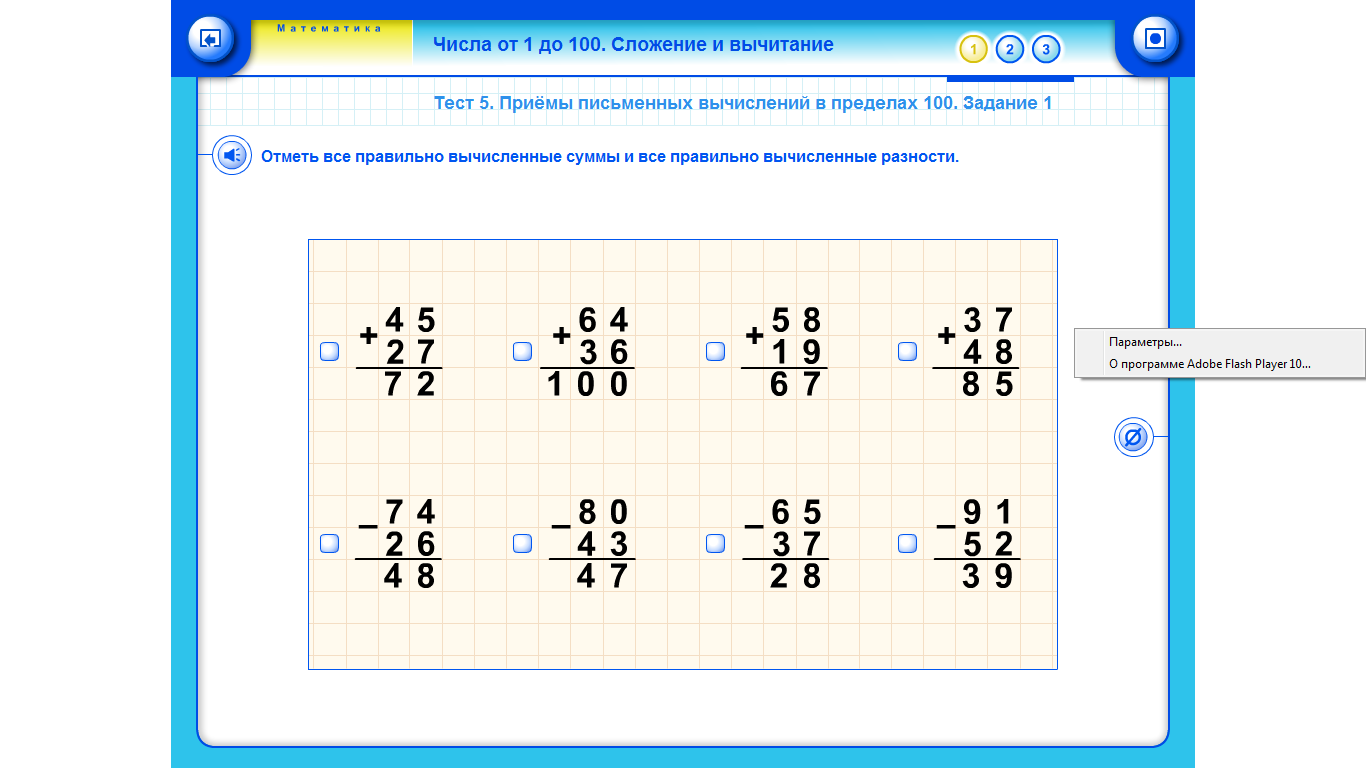 ПОЗАЛА  574793ДЗАЛА53433ПОЗАА  574724ПОЧИЛА 9010093ПОПРИА  579524МЕЗАА  294724НОПРИР  574725ЫПРИА  224724НОПРИРЕ  578090НОПРИШ  574736АПРИРЕ  778090ТЬПРИРЕ  538090